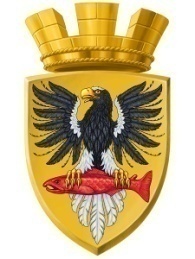                      Р О С С И Й С К А Я   Ф Е Д Е Р А Ц И ЯКАМЧАТСКИЙ КРАЙП О С Т А Н О В Л Е Н И ЕАДМИНИСТРАЦИИ ЕЛИЗОВСКОГО ГОРОДСКОГО ПОСЕЛЕНИЯот      17.03.2021			                                 №  153-п         г. Елизово	В соответствии со статьями  279-281 Гражданского кодекса Российской Федерации, статьей 32 Жилищного кодекса Российской Федерации, статьями 11, 56.2, 56.6, подпунктом 4 пункта 2 статьи 56.3 Земельного кодекса Российской Федерации, Уставом Елизовского городского поселения  Елизовского муниципального района в Камчатском крае, в рамках реализации подпрограммы А «Региональная адресная программа по переселению граждан из аварийного жилищного фонда в Елизовском городском поселении» муниципальной программы «Обеспечение доступным и комфортным жильем жителей Елизовского городского поселения», утвержденной постановлением администрации Елизовского городского поселения от 17.01.2020 № 17-п, на основании постановления  администрации Елизовского городского поселения  от 05.05.2015 № 302-п «О признании пяти многоквартирных домов, расположенных на территории Елизовского городского поселения аварийными и подлежащими сносу», в целях сноса аварийного жилья,ПОСТАНОВЛЯЮ:Изъять для муниципальных нужд Елизовского городского поселения:земельный участок, находящийся в общей долевой собственности собственников жилых помещений многоквартирного дома № 5 по улице Деркачева в городе Елизово, кадастровый номер 41:05:0101001:11758, площадью 1256 квадратных метров, местоположение: Камчатский край, Елизовский р-н,  г. Елизово,  категория земель: земли населенных пунктов, разрешенное использование: среднеэтажная жилая застройка;жилые помещения в многоквартирном доме, расположенном по адресу: город Елизово, улица Деркачева, дом № 5, согласно приложению к настоящему постановлению.Управлению имущественных отношений администрации Елизовского городского поселения:в течение десяти дней со дня принятия настоящего постановления направить копию настоящего постановления в орган регистрации прав;в течение десяти дней со дня принятия настоящего постановления направить собственникам жилых помещений, указанных в приложении (далее – собственники), копию настоящего постановления, письмами с уведомлением  о вручении по почтовым адресам, указанным в Едином государственном реестре недвижимости, а также по месту нахождения изымаемых жилых помещений;провести мероприятия по определению размера возмещений за изымаемые жилые помещения и земельный участок;обеспечить подготовку и направление собственникам проекта соглашения об изъятии земельного участка и жилых помещений;в случае, если собственники не заключили в порядке, установленном земельным законодательством, соглашение об изъятии земельного участка и жилых помещений, в том числе по причине несогласия с решением об изъятии у них земельного участка и жилых помещений для муниципальных нужд Елизовского городского поселения, обеспечить обращение в суд с иском о принудительном изъятии объектов, указанных в подпунктах 1.1, 1.2 настоящего постановления.Муниципальному казенному учреждению «Служба по обеспечению деятельности администрации Елизовского городского поселения» опубликовать (обнародовать) настоящее постановление в средствах массовой информации и разместить в информационно - телекоммуникационной сети «Интернет» на официальном сайте  администрации Елизовского городского поселения.Настоящее постановление действует в течение 3 лет со дня его принятия. Контроль за исполнением настоящего постановления возложить на заместителя Главы администрации Елизовского городского поселения Прочко А.В. Врио Главы администрацииЕлизовского городского поселения                                                     В.А. МаслоПриложениек постановлению администрации Елизовского городского поселенияот _17.03.2021 № 153-пПеречень жилых помещений в многоквартирном доме № 5 по улице Деркачева в городе Елизово, подлежащих изъятию для муниципальных нужд Елизовского городского поселения путем выкупаОб изъятии для муниципальных нужд Елизовского  городского поселения  земельного участка с кадастровым номером 41:05:0101001:11758 и жилых помещений в многоквартирном доме по адресу: город Елизово, улица Деркачева, дом № 5Адрес изымаемого жилого помещенияКадастровый (или условный) номер изымаемого жилого помещенияОбщая площадь изымаемого жилого помещениягород Елизово, улица Деркачева, дом № 5, квартира № 141:05:0101001:596238,1 кв.м.город Елизово, улица Деркачева, дом № 5, квартира № 341:05:0101001:596440,5 кв.м.город Елизово, улица Деркачева, дом № 5, квартира № 441:05:0101001:596537,7 кв.м.город Елизово, улица Деркачева, дом № 5, квартира № 541:05:0101001:596639,1 кв.м.город Елизово, улица Деркачева, дом № 5, квартира № 841:05:0101001:596938,8 кв.м.